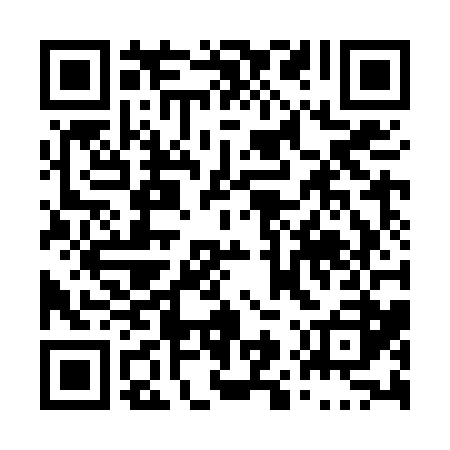 Prayer times for Thibeault Terrace, Ontario, CanadaWed 1 May 2024 - Fri 31 May 2024High Latitude Method: Angle Based RulePrayer Calculation Method: Islamic Society of North AmericaAsar Calculation Method: HanafiPrayer times provided by https://www.salahtimes.comDateDayFajrSunriseDhuhrAsrMaghribIsha1Wed4:256:031:156:178:2710:062Thu4:236:021:156:188:2910:083Fri4:216:001:156:188:3010:104Sat4:195:591:156:198:3110:125Sun4:175:571:156:208:3310:136Mon4:155:561:146:218:3410:157Tue4:135:541:146:218:3510:178Wed4:115:531:146:228:3710:199Thu4:095:521:146:238:3810:2110Fri4:075:501:146:248:3910:2311Sat4:055:491:146:248:4010:2512Sun4:035:481:146:258:4210:2713Mon4:015:461:146:268:4310:2914Tue3:595:451:146:278:4410:3115Wed3:575:441:146:278:4510:3216Thu3:555:431:146:288:4610:3417Fri3:535:421:146:298:4810:3618Sat3:525:411:146:298:4910:3819Sun3:505:401:146:308:5010:4020Mon3:485:391:146:318:5110:4221Tue3:475:381:156:318:5210:4322Wed3:455:371:156:328:5310:4523Thu3:435:361:156:338:5410:4724Fri3:425:351:156:338:5510:4925Sat3:405:341:156:348:5610:5026Sun3:395:331:156:358:5710:5227Mon3:375:321:156:358:5810:5428Tue3:365:321:156:368:5910:5529Wed3:355:311:156:369:0010:5730Thu3:335:301:166:379:0110:5931Fri3:325:301:166:389:0211:00